MathsW.B- 17.5.21Measuring- MassFor maths this week please can you click on the following link. You will need Lesson 1,2,3,4,5Measures: Mass - Oak National Academy (thenational.academy)This week we are learning to:Lesson 1- Comparing the mass of objects in kilogramsLesson 2- Interpreting scales and reading gramsLesson 3-Applting addition and subtraction of measurementsLesson 4-Applying multiplication and division of massLesson 5-Word problems with mass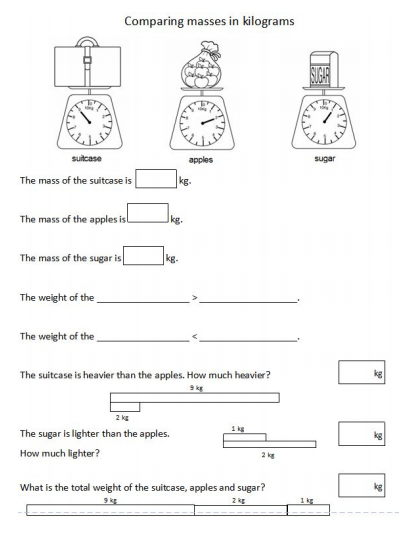 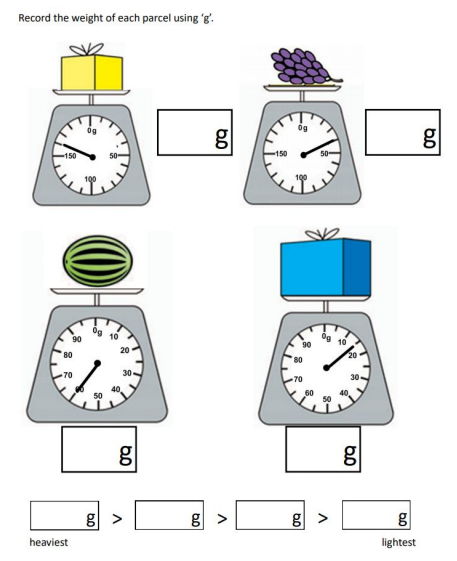 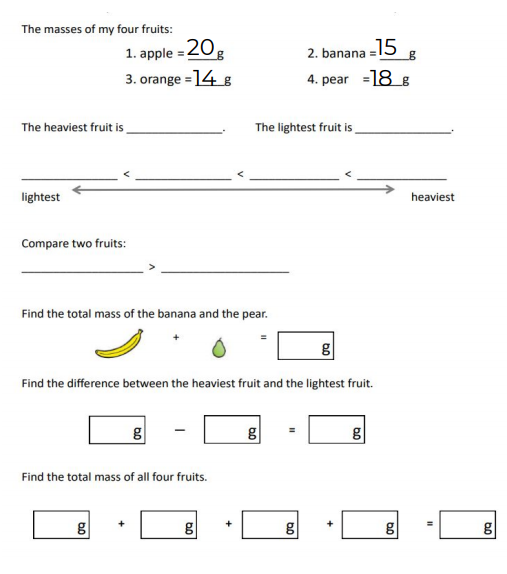 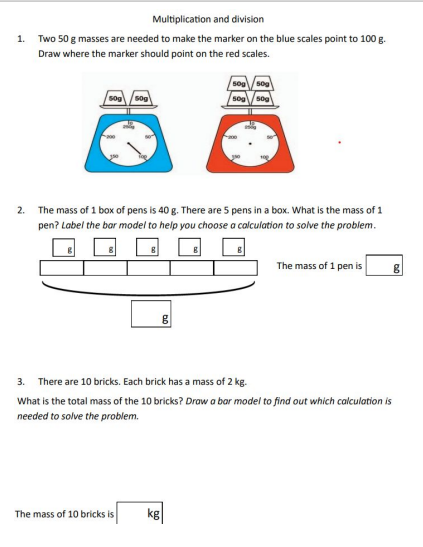 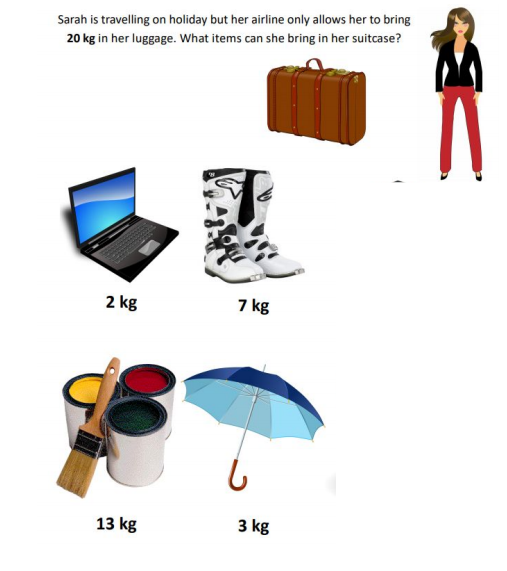 